 Residential Automation Cloud Based Occupations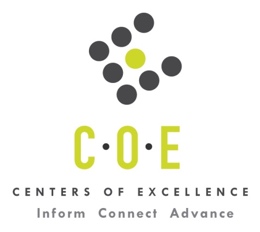 Labor Market Information ReportPrepared by the San Francisco Bay Center of Excellence for Labor Market ResearchMay 2018RecommendationBased on all available data, there appears to be a significant undersupply of Residential Automation Cloud Based workers compared to the demand for this cluster of occupations in the Bay region and in the East Bay sub-region (Alameda and Contra Costa Counties). The annual gap is 3,770 students annually in the Bay region and about 765 in the East Bay.  The TOP code provided for this report is 0934.30 – Telecommunications Technology. However, there are currently no community college programs in the region issuing awards on this TOP code.  There are students taking courses on this TOP code in the region. It is recommended that this data be reviewed to better understand how outcomes for students taking courses on this TOP code compare to potentially similar programs at colleges in the state, as well as to outcomes across all CTE programs at Laney College and in the region. IntroductionThis report profiles Residential Automation Cloud Based Occupations in the 12 county Bay region and in the East Bay sub-region for a new program at Laney College. Occupational DemandTable 1. Employment Outlook for Residential Automation Cloud Based Occupations in Bay RegionSource: EMSI 2018.2Bay Region includes Alameda, Contra Costa, Marin, Monterey, Napa, San Benito, San Francisco, San Mateo, Santa Clara, Santa Cruz, Solano and Sonoma CountiesTable 2. Employment Outlook for Residential Automation Cloud Based Occupations in East Bay Sub-RegionSource: EMSI 2018.2East Bay Sub-Region includes Alameda and Contra Costa CountiesJob Postings in Bay Region and East Bay Sub-RegionTable 3. Number of Job Postings by Occupation for latest 12 months (May 2017 - April 2018)Source: Burning GlassTable 4. Top Job Titles for Residential Automation Cloud Based Occupations (May 2017 - April 2018)Source: Burning GlassIndustry ConcentrationTable 5. Industries hiring Residential Automation Cloud Based Workers in Bay RegionSource: EMSI 2018.2Table 6. Top Employers Posting Residential Automation Cloud Based Occupations in Bay Region and East Bay (May 2017 - April 2018)Note: 41% of records in the region and 52% in the sub-region have been excluded because they do not include an employer. As a result, the chart below may not be representative of the full sampleSource: Burning GlassEducational SupplyThere are no colleges in the Bay Region issuing awards on TOP 0934.30 - Telecommunications Technology. However, there are three other postsecondary institutions in the region issuing 64 awards annually on CIP 15.0303 - Electrical, Electronic and Communications Engineering Technology/Technician and CIP 47.0101 - Electrical/Electronics Equipment Installation and Repair, General.Table 7. Headcount on TOP 093430 - Telecommunications Technology and Awards on CIP 15.0303 - Electrical, Electronic and Communications Engineering Technology/Technician and CIP 47.0101 - Electrical/Electronics Equipment Installation and Repair, GeneralSource: IPEDS, Data Mart and LaunchboardNOTE: Headcount of students who took one or more courses is for 2016-17. The annual average for awards for other postsecondary is for 2013-16.Gap AnalysisBased on the data included in this report, there is a large labor market gap in the Bay region with 3,834 annual openings for the Residential Automation Cloud Based occupational cluster and 64 annual awards for an annual undersupply of 3,770. In the East Bay, there is also a gap with 795 annual openings and 29 annual awards for an annual undersupply of 766.Student OutcomesTable 8. Four Employment Outcomes Metrics for Students Who Took Courses on TOP 093430 - Telecommunications TechnologyNote: Laney College is the only college in the Bay region with sufficient number of students on this TOP code.Source: Launchboard Pipeline (version available on 5/14/18)Skills, Certificates and EducationTable 9. Top Skills for Residential Automation Cloud Based Occupations in Bay Region (May 2017 - April 2018)Source: Burning GlassTable 10. Certifications for Residential Automation Cloud Based Occupations in the Bay (May 2017 - April 2018)Note: 89% of records have been excluded because they do not include a certification. As a result, the chart below may not be representative of the full sample.Source: Burning GlassTable 11. Education Requirements for Residential Automation Cloud Based Occupations in Bay Region Note: 79% of records have been excluded because they do not include a degree level. As a result, the chart below may not be representative of the full sample.Source: Burning GlassMethodologyOccupations for this report were identified by use of skills listed in O*Net descriptions and job descriptions in Burning Glass. Labor demand data is sourced from Economic Modeling Specialists International (EMSI) occupation data and Burning Glass job postings data. Educational supply and student outcomes data is retrieved from multiple sources, including CTE Launchboard and CCCCO Data Mart.SourcesO*Net OnlineLabor Insight/Jobs (Burning Glass) Economic Modeling Specialists International (EMSI)  CTE LaunchBoard www.calpassplus.org/Launchboard/ Statewide CTE Outcomes SurveyEmployment Development Department Unemployment Insurance DatasetLiving Insight Center for Community Economic DevelopmentChancellor’s Office MIS systemContactsFor more information, please contact:Karen Beltramo, Data Research Analyst, for Bay Area Community College Consortium (BACCC) and Centers of Excellence (CoE), karen@baccc.net or (831) 332-1253John Carrese, Director, San Francisco Bay Center of Excellence for Labor Market Research, jcarrese@ccsf.edu or (415) 452-5529Database Administrators (SOC 15-1141): Administer, test, and implement computer databases, applying knowledge of database management systems.  Coordinate changes to computer databases.  May plan, coordinate, and implement security measures to safeguard computer databases. Entry-Level Educational Requirement: Bachelor's degreeTraining Requirement: NonePercentage of Community College Award Holders or Some Postsecondary Coursework: 21%Network and Computer Systems Administrators (SOC 15-1142): Install, configure, and support an organization’s local area network (LAN), wide area network (WAN), and Internet systems or a segment of a network system.  Monitor network to ensure network availability to all system users and may perform necessary maintenance to support network availability.  May monitor and test Web site performance to ensure Web sites operate correctly and without interruption.  May assist in network modeling, analysis, planning, and coordination between network and data communications hardware and software.  May supervise computer user support specialists and computer network support specialists.  May administer network security measures.  Entry-Level Educational Requirement: Bachelor's degreeTraining Requirement: NonePercentage of Community College Award Holders or Some Postsecondary Coursework: 38%Computer Network Support Specialists (SOC 15-1152): Analyze, test, troubleshoot, and evaluate existing network systems, such as local area network (LAN), wide area network (WAN), and Internet systems or a segment of a network system.  Perform network maintenance to ensure networks operate correctly with minimal interruption. Entry-Level Educational Requirement: Associate's degreeTraining Requirement: NonePercentage of Community College Award Holders or Some Postsecondary Coursework: 41%Career/Technical Education Teachers, Secondary School (SOC 25-2032): Teach occupational, career and technical, or vocational subjects at the secondary school level in public or private schools.Entry-Level Educational Requirement: Bachelor's degreeTraining Requirement: NonePercentage of Community College Award Holders or Some Postsecondary Coursework: 5%Data Entry Keyers (SOC 43-9021): Operate data entry device, such as keyboard or photo composing perforator.  Duties may include verifying data and preparing materials for printing.Entry-Level Educational Requirement: High school diploma or equivalentTraining Requirement: Short-term on-the-job trainingPercentage of Community College Award Holders or Some Postsecondary Coursework: 47%Occupation 2017 Jobs2022 Jobs5-Yr Change5-Yr % Change5-Yr Open-ingsAnnual Open-ings10% Hourly WageMedian Hourly WageDatabase Administrators5,1546,018864 17%2,621524$24.78 $49.53 Network and Computer Systems Administrators17,52219,8922,369 14%8,0901,618$30.28 $49.52 Computer Network Support Specialists8,3259,5391,213 15%4,426885$23.72 $38.39 CTE Teachers, Secondary School9581,04991 9%43186$21.73 $31.64 Data Entry Keyers4,8815,470589 12%3,602720$11.61 $16.89 Total36,84041,9675,12614%19,1693,834$25.33 $42.22 Occupation 2017 Jobs2022 Jobs5-Yr Change5-Yr % Change5-Yr Open-ingsAnnual Open-ings10% Hourly WageMedian Hourly WageDatabase Administrators9911,132140 14%47495$25.84 $49.16 Network and Computer Systems Administrators3,7974,144348 9%1,563313$26.50 $47.79 Computer Network Support Specialists1,8282,030201 11%895179$22.99 $36.79 CTE Teachers, Secondary School32636438 12%15531$19.80 $30.14 Data Entry Keyers1,2251,362137 11%888178$13.04 $19.15 TOTAL8,1689,032864 11%3,974795$23.35 $40.49 OccupationBay RegionEast BayDatabase Administrators (15-1141.00)7,1691,207Network and Computer Systems Administrators (15-1142.00)4,854886Data Entry Keyers (43-9021.00)2,218858Computer Network Support Specialists (15-1152.00)687151Career/Technical Education Teachers, Secondary School (25-2032.00)9944Total15,0273,146Common TitleBayEast BayCommon TitleBayEast BaySystems Administrator1,173217Database Developer15036Data Engineer1,134131Database Analyst14224Data Entry Clerk767287Administrator12618Senior Data Engineer60537Data Entry Operator12464Database Administrator597103Information Technology Administrator11420Data Entry Specialist384186Window Systems Administrator10817ETL Developer359160Salesforce Administrator10419Senior Systems Administrator30355Network Manager10020Data Entry28993SQL Database Administrator9414Linux Administrator27039MySQL Database Administrator8618Oracle Database Administrator24820Hadoop Engineer8357Database Engineer23215Data Center Technician8013Linux Systems Administrator21227Customer Engineer779Network Administrator20951Unix Administrator7712SQL Developer19965Technical Specialist7511Industry – 6 Digit NAICS (No. American Industry Classification) CodesJobs in Industry (2017)Jobs in Industry (2022)% Change (2017-22)% in Industry (2017)Custom Computer Programming Services (541511)5,2996,50423%14.4%Computer Systems Design Services (541512)3,4344,22823%9.3%Data Processing, Hosting, and Related Services (518210)2,2093,01136%6.0%Internet Publishing and Broadcasting and Web Search Portals (519130)1,9002,41527%5.2%Corporate, Subsidiary, and Regional Managing Offices (551114)1,4451,441 (0%)3.9%Elementary and Secondary Schools (Local Government) (903611)1,3081,4148%3.6%Software Publishers (511210)1,0891,33022%3.0%Local Government, Excluding Education and Hospitals (903999)9881,0102%2.7%Temporary Help Services (561320)84894011%2.3%Electronic Computer Manufacturing (334111)7958598%2.2%Other Computer Related Services (541519)74599934%2.0%Wired Telecommunications Carriers (517311)698685 (2%)1.9%Colleges, Universities & Professional Schools (State Government) (902612)6456744%1.8%Colleges, Universities, and Professional Schools (611310)6086629%1.6%R&D in the Physical, Engineering & Life Sciences (except Nanotechnology & Biotechnology) (541715)5625773%1.5%General Medical and Surgical Hospitals (622110)4104131%1.1%Office Administrative Services (561110)3884157%1.1%Computer & Computer Peripheral Equipment & Software Merchant Wholesalers (423430)3793790%1.0%EmployerBayEmployerBayEmployerEast BayAdvantage Sales & Marketing196Facebook45Advantage Sales & Marketing68Apple Inc.147SAP45Uc San Diego39Google Inc.86Workday, Inc44Workday, Inc34Wells Fargo78Palo Alto Networks43Wells Fargo31Salesforce70Xoriant Incorporated41Lawrence Livermore National Lab30Vmware Inc70Etouch Systems Corporation40University California28Amazon64General Dynamics39Accenture18Accenture61Uc San Diego39Ross Stores16Deloitte55Okaya Infocom37Tesla Motors14Oracle54Autodesk Incorporated35UC Berkeley14Cisco Systems Inc53Flexton Incorporated31East Bay Municipal Utility District12Infoobjects Inc52Lawrence Livermore National Lab30Ellie Mae11Stanford University47Mumba Technologies30Bank of the West10University California47Wipro30Openmind Technologies10CollegeSub-RegionHeadcountAssociatesCertificatesTotalLaneyEast Bay41000SkylineMid-Peninsula18000CET-SobratoSilicon Valleyn/a03535ITT Technical Institute-ConcordEast Bayn/a20020ITT Technical Institute-OaklandEast Bayn/a909Total Bay RegionTotal Bay Region59293564Total East Bay Sub-RegionTotal East Bay Sub-Region41290292015-16Bay 
(All CTE Programs)Laney(All CTE Programs)State (093430)Laney (093430)Top College on 093430 in the StateTop College on 093430 in the State% Employed Four Quarters After Exit74%67%73%58%LA Trade-Technical85%(13 students)Median Earnings Two Quarters After Exit$10,310$9,960$8,230$7,775Imperial Valley$8,230(no. of students n/a)Median % Change in Earnings46%46%74%156%American River162%(no. of students n/a)% of Students Earning a Living Wage63%61%64%50%LA Trade-Technical70%(10 students)SkillPostingsSkillPostingsSkillPostingsSQL4,065Microsoft Active Directory973Debugging611Python3,375Teradata DBA959AWS Redshift606Linux3,232Data Science932Disaster Recovery Planning602System Administration2,774Software Engineering911Ruby593Teamwork/Collaboration2,740Domain Name System (DNS)856DevOps591Java2,436NoSQL856Microsoft PowerShell578Data Entry2,133Salesforce850Configuration Management562Oracle2,131Relational Databases843Oracle PL/SQL559Apache Hadoop2,017Machine Learning841Informatica556Big Data1,895SQL Server824C++552Extraction Transformation and Loading (ETL)1,814Virtualization772Database Design544UNIX1,799Cisco763Data Transformation542Database Administration1,648Data Modeling762Database Management539VMware1,248Scheduling751MongoDB534Data Warehousing1,238Data Analysis741JavaScript531Customer Service1,232Apache Webserver718Chef Infrastructure Automation524Technical Support1,223Quality Assurance & Control683Hardware & Software Installation520MySQL1,143Information Systems682Dynamic Host Configuration Protocol (DHCP)517Apache Kafka1,118Bash679Git511PERL Scripting Language1,103UNIX Shell662Hardware & Software Configuration508Shell Scripting1,097Data Quality657Data Management491Scala1,089Windows Server655Network Administration490Software Development1,081PostgreSQL643Cassandra486Apache Hive1,057Tableau625Scalability Design479Pipeline (Computing)1,033Transmission Control Protocol / Internet Protocol (TCP / IP)622JavaScript531Project Management1,026Puppet620Chef Infrastructure Automation524CertificationPostingsCertificationPostingsIT Infrastructure Library (ITIL) Certification291Cisco Certified Network Professional (CCNP)131Driver's License267ITIL Certification123Security Clearance240Microsoft Certified Solutions Expert (MCSE)119Cisco Certified Network Associate (CCNA)232Certified Salesforce Administrator118CompTIA Security+161Project Management Certification97Education (minimum advertised)Latest 12 Mos. PostingsHigh school or vocational training976 (14%)Associate Degree275 (4%)Bachelor’s Degree or Higher5,745 (82%)